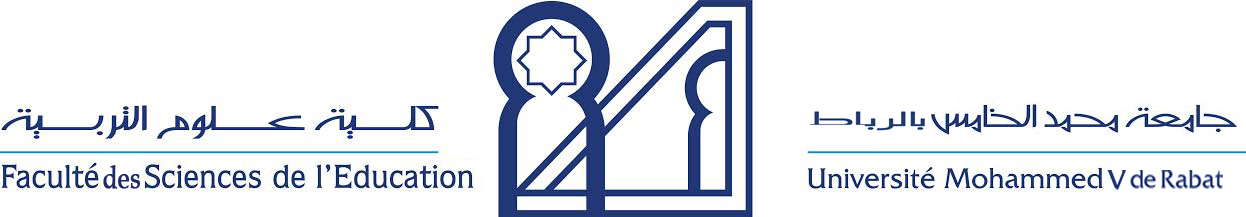 Année universitaire : 2017-2018FICHE D'INSCRIPTIONPour s'inscrire au cours intensif de langue Arabe aux non arabophones du 2 au 30 juillet 2018, veuillez remplir et envoyer ce formulaire par :Courriel :clana.fse.85@gmail.com/ -Tél : ( 212 )537774278  -  GSM : ( 212 )661642428   Fax : 212537771342-Adresse: bd Mohammed Ben Abdellah Regragui-Madinat  Al Irfane-  BP:6211 Rabat MarocNom/Prénom/  Sexe /                                    Nationalité /Profession/ Date de naissance/Adresse / N° du passeport/ CourrielFaculté des Sciences de l’Education, Avenue Mohamed Ben Abdellah Regragui - Madinat Al Irfane B.P. 6211 - RabatTél. : (+212) 5 37 77 42 78 / 89 / Fax: (+212) 5 37 77 13 42Site web : www.fse.um5.ac.ma / Secrétariat du cours : clana.fse.85@gmail.comCoordinateur Pédagogique : CHEBBAKI ABDELKRIM // Coordonnateur Administratif :  EDDEJLI OMARHébergementRésidence universitaire à la Faculté des sciences de l'éducation. A partir du 30 juin au 31 juilletChoix et frais d'hébergement pour le mois de juillet.Pièces à fournir à l’arrivée :Photocopie des deux premières pages du passeport.1 photos  d’identité.*Je déclare accepter les conditions du  cours ……………. Date ……………NB: vous recevrez une lettre de confirmation de l'inscription. Langue maternelle……………………………………………………..............Langue(s) parlée(s)…………………………………………………………...Avez-  Vous  déjà étudié la langue Arabe Moderne?        Avez-vous déjà étudié le Dialecte Arabe ?Si oui , veuillez indiquer votre connaissance actuelle de cette langue?Aucune …………….  Faible ……………… Moyenne……………Bonne…………Veuillez indiquer le livre de langue Arabe utilisé auparavant:  Livre  : …………………………………….Volume………………………………….Livre  : …………………………………….Volume………………………………….Veuillez indiquer la durée de votre étude en langue arabe: …………………………………………………………………………………………………………………Quelles méthodes avez-vous utilisé en étudiant la langue arabe? …………………...............................................................................................................................Pour quelles raisons voulez-vous apprendre l'arabe?...........................................…………………............................................................................................................................Faculté des Sciences de l’Education, Avenue Mohamed Ben Abdellah Regragui - Madinat Al Irfane B.P. 6211 - RabatTél. : (+212) 5 37 77 42 78 / 89 / Fax: (+212) 5 37 77 13 42Site web : www.fse.um5.ac.ma / Secrétariat du cours : clana.fse.85@gmail.comCoordinateur Pédagogique : CHEBBAKI ABDELKRIM // Coordonnateur Administratif :  EDDEJLI OMARMFAvancéIntermédiaireDébutantNiveauchambre individuellechambre double   1300  MAD800  MADQuestionnaire relatif au niveau de langue